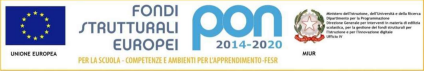 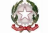 Ministero dell’Istruzione  ISTITUTO COMPRENSIVO Statale “Rita Levi Montalcini”  Via Don Milani, 4 - 20063 CERNUSCO SUL NAVIGLIO (MI) - Tel.029240230  e-mail: miic8e500g@istruzione.it - pec: miic8e500g@pec.istruzione.it sito internet: www.icmontalcinicernusco.edu.it Codice meccanografico MIIC8E500G – Codice Fiscale 91548800159  Codice Univoco per la Fatturazione Elettronica: UFG01QAL PERSONALE DOCENTE DI RELIGIONEIC RITA LEVI MONTALCINI AGLI ATTIOggetto: Assemblea sindacale UIL SCUOLA RUA venerdì 23 febbraio 2024 rivolta a tutto il personale docente di religione cattolica dell’IstitutoSi comunica che UIL SCUOLA RUA ha indetto un’Assemblea Sindacale Territoriale rivolta a tutto il personale docente di religione dell’Istituto il giorno 23 FEBBRAIO 2024 dalle 8.00 alle ore 11.00 da svolgersi in MODALITA’ ON LINE AL LINK:https://us06web.zoom.us/j/86591582045Invito tutto il Personale in indirizzo a dichiarare volontariamente la propria adesione entro e non oltre le ore 17,00 del 16 febbraio 2024.Si ringrazia per la collaborazione.In allegato: Indizione Assemblea Sindacale UIL SCUOLA RUALocandina                                                                                  	                   Il Dirigente Scolastico                  Dott.ssa Margherita Serra                                                                                                                           Firma autografa sostituita a mezzo stampa                                                                                                                                                     ai sensi dell’art. 3, comma 2, D.lgs 39/1993